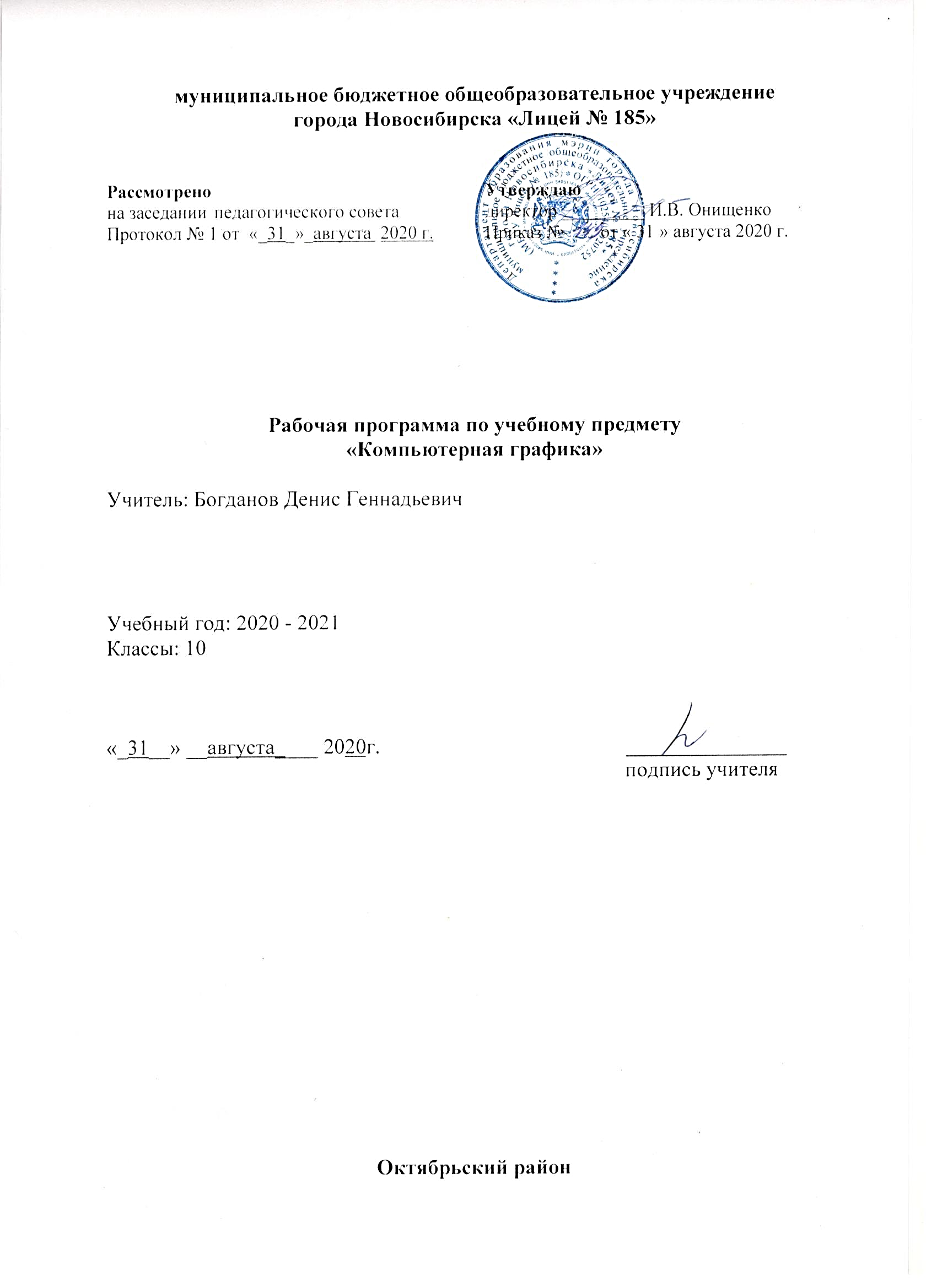 Рабочая программа по элективному курсу“Компьютерная графика”Пояснительная запискаДанная рабочая программа составлена на основе авторского элективного курса Залоговой Л.А. «Компьютерная графика» для 10 классов средней общеобразовательной школы. Сроки реализации: 1 год (36 часов).Учебный комплекс по Элективному курсу «Компьютерная графика» включает в себя:Угринович Н.Д. Информатика и ИКТ. Базовый курс: учебник для 10 класса – М.: БИНОМ. Лаборатория знаний, 2017Залогова Л. А. Компьютерная графика. Элективный курс: Учебное пособие. – М.: БИНОМ. Лаборатория знаний, 2009 г.Залогова Л. А. Компьютерная графика. Практикум: Учебное пособие. – М.: БИНОМ. Лаборатория знаний, 2009 г.В мире современных технологий компьютерная графика становится все популярнее. Компьютерная графика используется в кино, играх, полиграфии. На её основе работают системы автоматического проектирования. Наконец, появились художники, которые предпочитают экран традиционному холсту, а графический редактор — волосяным кистям и масляным краскам.Inkscape – это векторный графический редактор на основе формата SVG, который называют прямым потомком Sodipodi. Свою популярность программа приобрела благодаря тому, что позволяет создавать иллюстрации различной сложности широкому кругу пользователей: от начинающих иллюстраторов до профессиональных художников. Знания и умения, полученные учащимися при изучении курса «Создание и обработка рисунков в векторном графическом редакторе Inkscape, могут быть использованы ими при создании рекламной продукции, для визуализации научных и прикладных исследований в различных областях знаний – физике, химии, биологии и др. Созданное изображение может быть использовано в докладе, статье, мультимедиа-презентации, размещено на Web-странице или импортировано в документ издательской системы. Знания и умения, приобретённые, в результате освоения данного курса, являются фундаментом для дальнейшего совершенствования мастерства в области трёхмерного моделирования, анимации, видеомонтажа, создания систем виртуальной реальности.Цели курса:- изучить правила и приёмы создания изображений с помощью программы Inkscape;- формировать компьютерную грамотность и потребность в приобретении знаний;- прививать учащимся навыки самостоятельной работы;- развивать логическое мышление учащихся;- развивать эстетический и художественный вкус.Задачи курса:- привлечь учащихся к углубленному изучению информатики и информационных технологий;- формирование умений работать с векторным графическим редактором.Описание места учебной дисциплины в учебном плане:Количество часов, отводимых на освоение рабочей программы, соответствует Базисному учебному плану общеобразовательных учреждений РФ, утвержденному приказом Минобразования РФ № 1312 от 09.03.2004. На изучение элективного курса по информатике в 10 классе в учебном плане школы отводится 36 часов (1 час в неделю).Результаты освоения учебной дисциплины:Личностные результаты – это сформировавшаяся в образовательном процессе система ценностных отношений учащихся к себе, другим участникам образовательного процесса, самому образовательному процессу, объектам познания, результатам образовательной деятельности. Основными личностными результатами, формируемыми при изучении курса «Компьютерная графика», являются:нравственно-эстетическое оценивание (отношение к миру, художественный вкус);навыки самостоятельной работы в процессе выполнения художественно-творческих заданий;умение видеть, воспринимать и передавать в собственной художественно-творческой деятельности красоту природы, окружающей жизни, выраженную с помощью средств рисунка, живописи, скульптуры и др.;наличие представлений об информации как важнейшем стратегическом ресурсе развития личности, государства, общества; понимание роли информационных процессов в современном мире;владение первичными навыками анализа и критичной оценки получаемой информации; ответственное отношение к информации с учетом правовых и этических аспектов ее распространения; развитие чувства личной ответственности за качество окружающей информационной среды;способность увязать учебное содержание с собственным жизненным опытом, понять значимость информационной подготовки в области компьютерной графики в условиях развития информационного общества;готовность к повышению своего образовательного уровня и продолжению;способность и готовность к принятию ценностей здорового образа жизни за счет знания основных гигиенических, эргономических и технических условий безопасной эксплуатации средств ИКТ.Метапредметные результаты – освоенные обучающимися на базе одного, нескольких или всех учебных предметов способы деятельности, применимые как в рамках образовательного процесса, так и в реальных жизненных ситуациях. Основными метапредметными результатами, формируемыми при изучении курса «Компьютерная графика и дизайн», являются:владение общепредметными понятиями «объект», «система», «модель», «алгоритм», «исполнитель» и др.;владение умениями организации собственной учебной деятельности, включающими: целеполагание как постановку учебной задачи на основе соотнесения того, что уже известно, и того, что требуется установить; планирование – определение последовательности промежуточных целей с учетом конечного результата, разбиение задачи на подзадачи, разработка последовательности и структуры действий, необходимых для достижения цели при помощи фиксированного набора средств; прогнозирование – предвосхищение результата; контроль – интерпретация полученного результата, его соотнесение с имеющимися данными с целью установления соответствия или несоответствия (обнаружения ошибки); коррекция – внесение необходимых дополнений и корректив в план действий в случае обнаружения ошибки; оценка – осознание учащимся того, насколько качественно им решена учебно-познавательная задача;опыт принятия решений и управления объектами (исполнителями) с помощью составленных для них алгоритмов (программ);владение основными универсальными умениями информационного характера: постановка и формулирование проблемы; поиск и выделение необходимой информации, применение методов информационного поиска; структурирование и визуализация информации; выбор наиболее эффективных способов решения задач в зависимости от конкретных условий; самостоятельное создание алгоритмов деятельности при решении проблем творческого и поискового характера;владение информационным моделированием как основным методом приобретения знаний: умение преобразовывать объект из чувственной формы в пространственно-графическую;умение выбирать форму представления графической информации в зависимости от стоящей задачи, проверять адекватность модели объекту и цели моделирования;умение и навыков использования средств информационных и коммуникационных технологий для создания личного информационного пространства.Предметные результаты включают в себя: освоенные обучающимися в ходе изучения учебного предмета умения специфические для данной предметной области, виды деятельности по получению нового знания в рамках учебного предмета, его преобразованию и применению в учебных, учебно-проектных и социально-проектных ситуациях, формирование научного типа мышления, научных представлений о ключевых теориях, типах и видах отношений, владение научной терминологией, ключевыми понятиями, методами и приемами. Основными предметными результатами, формируемыми при изучении курса «Компьютерная графика и дизайн», являются:основные понятия о представлении графической информации;развитие алгоритмического мышления, необходимого для профессиональной деятельности в современном обществе;представление о компьютере как универсальном устройстве обработки графической информации; основные навыки и умения использования компьютерных устройств;навыки и умения безопасного и целесообразного поведения при работе с компьютерными программами и в Интернете, умения соблюдать нормы информационной этики и права;принципы построения компьютерной анимации;форматы графических файлов;среда и режим работы графических редакторовпонятие проекта;типы проектов и их проектные продукты;понятие презентации проекта;этапы выполнения проекта и структура проекта.Коммуникативные УУД – обеспечивают социальную компетентность и ориентацию на других людей, умение слушать и вступать в диалог, участвовать в коллективном обсуждении проблем, интегрироваться в группу сверстников и строить продуктивное сотрудничество со взрослыми и сверстниками. Основными коммуникативными результатами, формируемыми при изучении курса «Компьютерная графика и дизайн», являются:умение ставить вопросы (инициативное сотрудничество в поиске и сборе информации);умение корректно разрешать конфликты;умение выражать свои мысли;умение управлять поведением своим и партера (контроль, коррекция, оценка действий партнера);умение планировать учебное сотрудничество с учителем и сверстниками (определение целей, функций участников, способов взаимодействия).В результате изучения курса учащиеся должнызнать:- особенности достоинства и недостатки векторной и растровой графики;- основные приёмы решения графических задач при помощи редактора Inkscape;- основные элементы интерфейса главного окна программы;уметь:- настраивать для себя главное окно программы;- задавать параметры страницы и масштаб при работе с документом;- создавать рисунки из простых объектов (линий, дуг, окружностей и т.д.);- выполнять основные операции над объектами (удаление, перемещение, масштабирование, вращение, зеркальное отражение и др.);- формировать рисунки, используя различные виды заливок;- работать с контурами объектов;- создавать надписи, заголовки, размещать текст по траектории;- создавать рисунки из кривых;- создавать иллюстрации с использованием методов упорядочения и объединения объектов;- применять различные графические эффекты (визуализация, изменение, использование контура, отрисовка и др.);- сохранять документ, перемещать содержимое документа в другие программы.Содержание тем учебного предмета:1. Интерфейс программы Inkscape (2 часа)Знакомство с интерфейсом. (Рабочее окно программы Inkscape. Особенности меню. Рабочий лист. Организация панели инструментов. Панель свойств. Палитра цветов. Строка состояния).2. Основы работы с объектами. (20 часов)Создание фигур. Инструменты рисования: Звезды Прямоугольник, Эллипс, Многоугольники, Спираль.3. Закраска рисунков. (2 час)Однородные (плоский цвет) и градиентные заливки4. Вспомогательные режимы работы. (2 часа)Изменение цвета, толщины, стиля штриха (контура). Вспомогательные режимы работы.5. Создание рисунков из кривых. (3 часа)Особенности рисования кривых. Важнейшие элементы кривых: узлы и траектории. Редактирование формы кривой. Рекомендации по созданию рисунков из кривых.6. Методы упорядочения и объединения объектов. (2 часа)Изменение порядка расположения объектов. Выравнивание объектов на рабочем листе и относительно друг друга. Методы объединения объектов: группирование, объединение, логические операции над объектами.7. Работа с текстом. (5час)Создание текстового объекта Кернинг. Расположение текста вдоль кривой. Заверстывание текста в бИспользуемая литература:Учебный комплекс по элективному курсу «Компьютерная графика» включает в себя:Угринович Н.Д. Информатика и ИКТ. Базовый курс: учебник для 10 класса – М.: БИНОМ. Лаборатория знаний, 2014Залогова Л. А. Компьютерная графика. Элективный курс: Учебное пособие. – М.: БИНОМ. Лаборатория знаний, 2009 г.Залогова Л. А. Компьютерная графика. Практикум: Учебное пособие. – М.: БИНОМ. Лаборатория знаний, 2009 г.Планируемый период№ урокаТема урокаОсновные понятия01.09-02.091Знакомство с программой Inkscape. П/р «Рисуем стрелку».Интерфейс Inkscape. Инструменты рисования.04.09-09.092П/р «Создаем простой векторный текст». Инструмент Надпись11.09-16.093П/р «Рисуем сердечко».Круги, эллипсы и дуги18.09-23.094П/р «Рисуем звездочку с глазками».Звезды и многоугольники25.09-30.095П/р «Рисуем бильярдный шар».Круги, эллипсы и дуги02.10-07.106П/р «Рисуем карамель Чупа-чупс».Круги, эллипсы и дуги09.10-14.107П/р «Рисуем табличку с вырезанной надписью». Инструмент Надпись16.10-21.108П/р «Рисуем валентинку (часть 1)».Инструмент Надпись, прямоугольники и квадраты13.10-28.109П/р «Рисуем валентинку (часть 2)».Инструмент Надпись, прямоугольники и квадраты06.11-11.1110П/р «Рисуем граффити на кирпичной стене». Инструмент Надпись, прямоугольники и квадраты13.11-18.1111П/р «Создаем надпись “Жизнь жуков”».Инструмент Надпись, прямоугольники и квадраты20.11-25.1112П/р «Создаем сердечко, нарисованное карандашом или фломастером».Спирали27.11-02.1213П/р «Фильтры Inkscape».Фильтры04.12-09.1214П/р «Рисуем куклу в стиле кантри (часть 1)».Круги, эллипсы и дуги, звезды и многоугольники11.12-16.1215П/р «Рисуем куклу в стиле кантри (часть 2)».Круги, эллипсы и дуги, звезды и многоугольники18.12-23.1216П/р «Создаем шарик из пазлов».Круги, эллипсы и дуги23.12-29.1217П/р «Рисуем пингвина (часть 1)».Круги, эллипсы и дуги, звезды и многоугольники11.01-13.0118П/р «Рисуем пингвина (часть 2)».Круги, эллипсы и дуги, звезды и многоугольники15.01-20.0119П/р «Создаем обои с бликами». Круги, эллипсы и дуги, звезды и многоугольники22.01-27.0120П/р «Создаем обои с рыбкой (часть 1)».Круги, эллипсы и дуги, звезды и многоугольники29.01-03.0221П/р «Создаем обои с рыбкой (часть 2)».Круги, эллипсы и дуги, звезды и многоугольники05.02-10.0222П/р «Рисуем стеклянный стакан с соком (часть 1)».Круги, эллипсы и дуги, звезды и многоугольники12.02-17.0223П/р «Рисуем стеклянный стакан с соком (часть 2)».Круги, эллипсы и дуги, звезды и многоугольники19.02-24.0224П/р «Рисуем мордочку кошки Hello Kitty».Круги, эллипсы и дуги, звезды и многоугольники26.02-03.0325П/р «Рисуем поросенка Деда Мороза (часть 1)».Круги, эллипсы и дуги, звезды и многоугольники05.03-10.0326П/р «Рисуем поросенка Деда Мороза (часть 2)».Круги, эллипсы и дуги, звезды и многоугольники12.03-17.0327П/р «Создаем векторный пейзаж “Грустный камень”».Круги, эллипсы и дуги, звезды и многоугольники19.03-22.0328П/р «Создаем символ Инь-Янь (часть 1)».Круги, эллипсы и дуги, звезды и многоугольники02.04-07.0429П/р «Создаем символ Инь-Янь (часть 2)».Круги, эллипсы и дуги, звезды и многоугольники09.04-14.0430П/р «Рисуем елочные игрушки (часть 1)».Круги, эллипсы и дуги, звезды и многоугольники16.04.-21.0431П/р «Рисуем елочные игрушки (часть 2)».Круги, эллипсы и дуги, звезды и многоугольники23.04-28.0432П/р «Рисуем снежинку».Круги, эллипсы и дуги, звезды и многоугольники30.04-05.0533П/р «Создаем почтовую марку».Круги, эллипсы и дуги, звезды и многоугольники07.05-12.0534Свободная тема. Повторение изученного14.05-07.0635Свободная тема. Повторение изученного09.06-15.0636Итоговая работа